KLAIPĖDOS  LOPŠELIO-DARŽELIO ,,PAGRANDUKAS“ ,, VEIKSMO SAVAITĖ BE PATYČIŲ”  2014 kovo 24—28     Mūsų laikais jau darželyje patyčių problema tampa vis aktualesnė ir opesnė, nes jau ikimokykliniame amžiuje vaikai susiduria su klausimu ,,draugausiu- nedraugausiu” , kas jau yra patyčių užuomazga.     Jau kelinti metai iš eilės mūsų darželyje organizuojama savaitė šia tema, o šiemet nusprendėme prisijungti prie veiksmo savaitės respublikos mastu.     Visą praėjusią savaitę mūsų lopšelyje- darželyje vyko ,,Veiksmo savaitė be patyčių” .      Vaikai grupėse daug diskutavo apie draugystę, ėjo vieni pas kitus į svečius, dažnai apsikabindavo, darė dovanėles savo draugams, kūrė knygeles apie draugystę, darė kūrybinius darbelius draugystės tematika, atsinešę vaišių sėdo prie stalo ir mokėsi dalintis su draugais. Priešmokyklinukai sudalyvavo sportinėje estafečių pramogoje ,,Mes ne priešai, mes draugai“, kur vėl nugalėjo draugystė. Diskusijų metu vaikai išsiaiškino, kad patyčių taikiniu gali būti bet kuris vaikas- bet kokios išvaizdos, lyties ar amžiaus. Tačiau toks vaikas dėl to nėra kaltas. Susidūrus su šia problema jis turi kreiptis pagalbos į suaugusius žmones.       Tėveliai taip pat noriai įsijungė į savaitę, padarė įdomių plakatų, prirašė  gražių žodžių apie draugystė bei palinkėjimų šia tema.     Su vaikais sutarėme draugauti, mylėti vienas kitą, neskriausti esančio šalia, draugiškai žaisti, o susipykus apsikabinti ir susitaikyti. Vaikai diskusijų metu suprato, kad draugas reikalingas ne tik kartu pažaisti, bet draugas gali ir nelaimėje padėti.     Žaidimų metu skatinome vaikus išsakyti savo jausmus ir leidome suprasti, kad netoleruosime patyčių. Savaitę užbaigėme filmuko ,,Leopoldas“ žiūrėjimu ir aptarimu.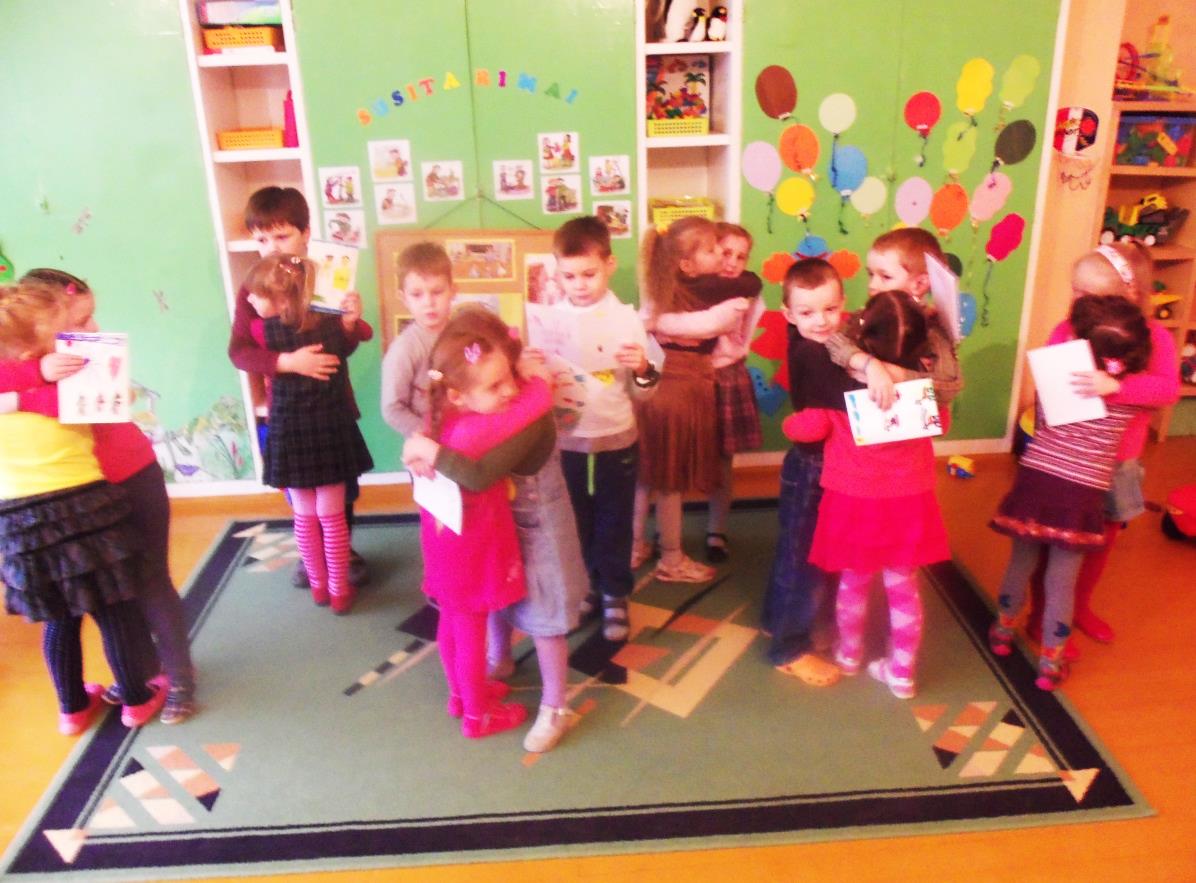 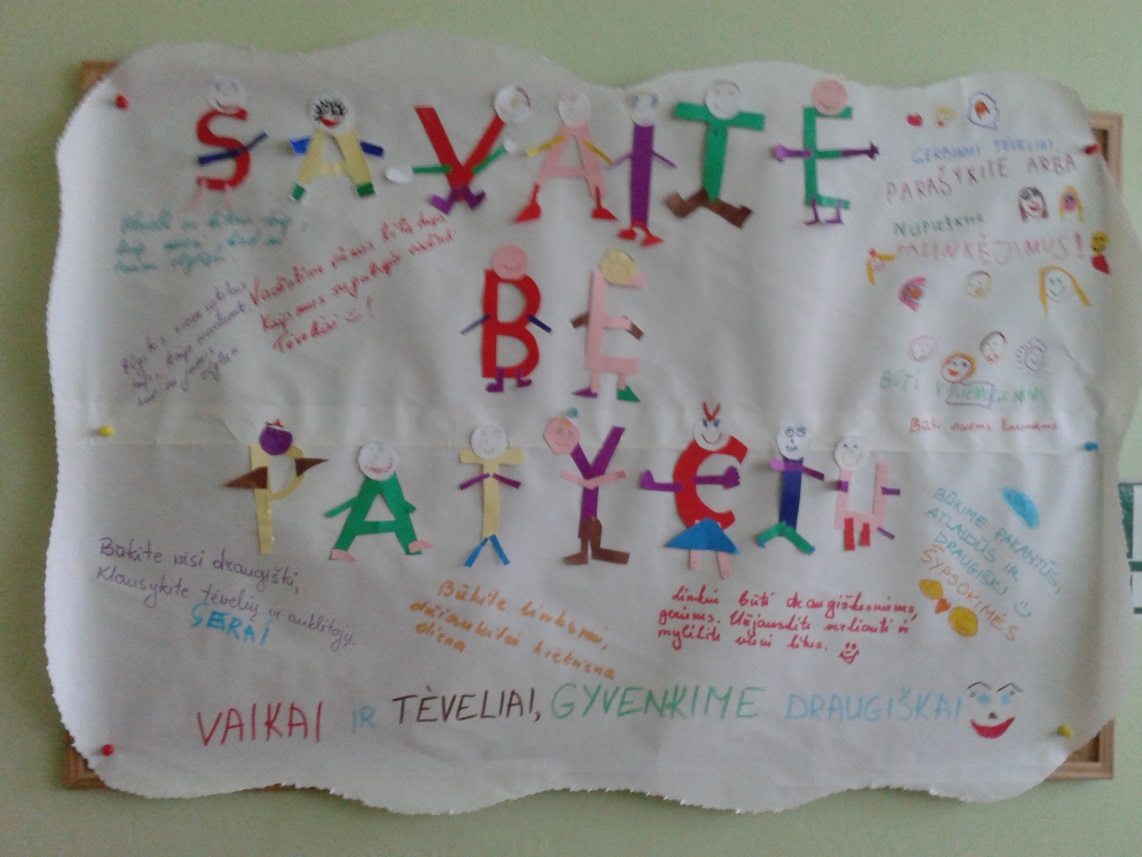 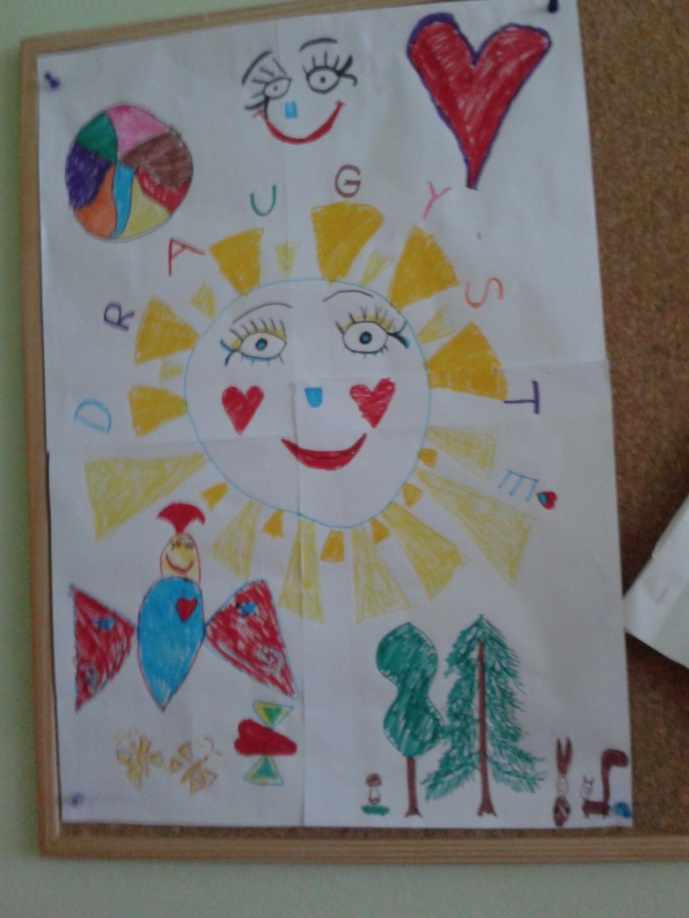 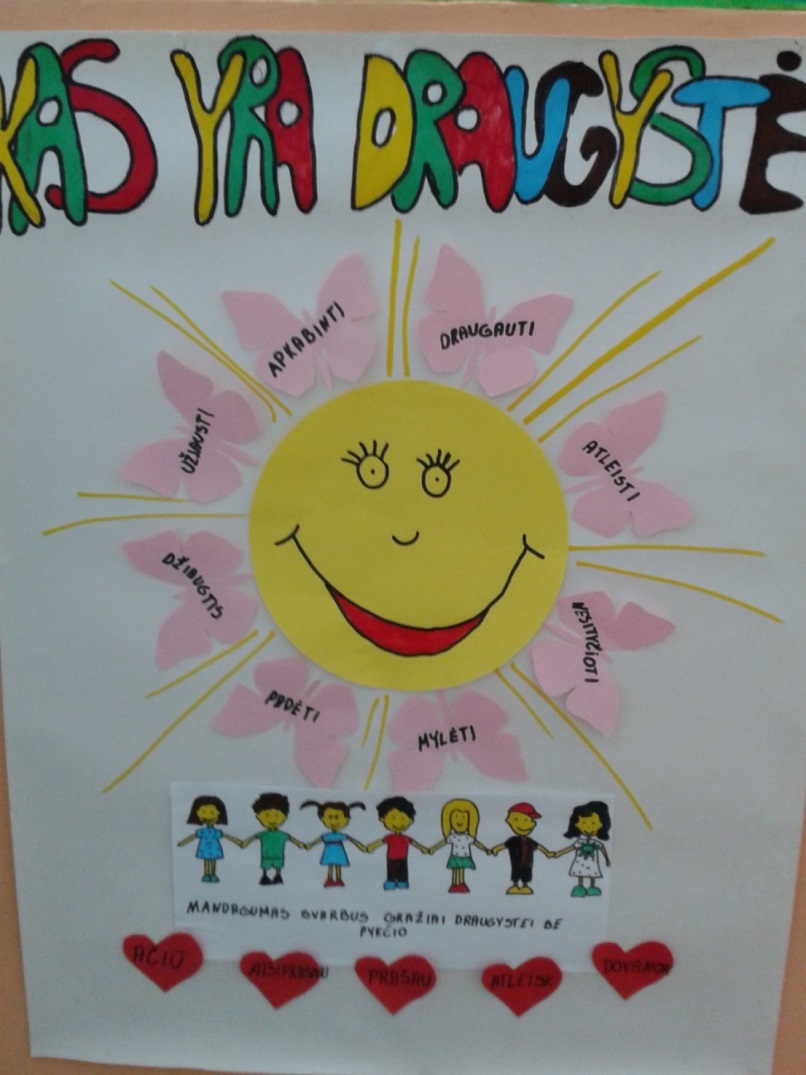 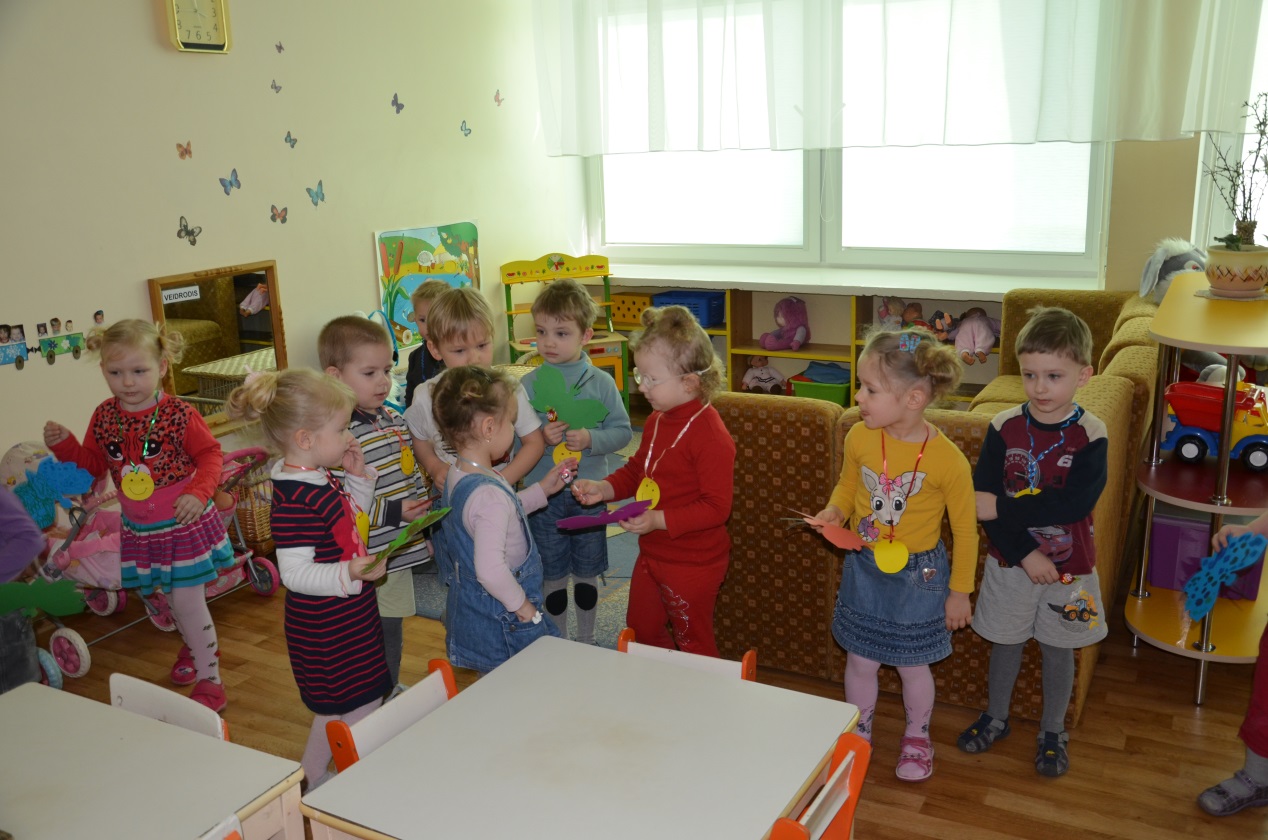 